В соответствии с приложение 13 к государственной программе Камчатского края «Обеспечение доступным и комфортным жильем жителей Камчатского края», утвержденной Постановлением Правительства Камчатского края от 22.11.2013 № 520-П «Об утверждении государственной программы Камчатского края «Обеспечение доступным и комфортным жильем жителей Камчатского края»ПРИКАЗЫВАЮ:1. Утвердить Положение о Комиссии по определению списка получателей социальной выплаты на уплату первоначального взноса по ипотечному жилищному кредиту (займу) на приобретение жилого помещения в Камчатском крае согласно приложению.2. Настоящий Приказ вступает в силу после дня его официального опубликования.Положение о Комиссии по определению списка получателей социальной выплаты на уплату первоначального взноса по ипотечному жилищному кредиту (займу) на приобретение жилого помещения в Камчатском крае1. Общие положения1.1. Настоящее Положение регламентирует деятельность Комиссии по определению списка получателей социальной выплаты на уплату первоначального взноса по ипотечному жилищному кредиту (займу) на приобретение жилого помещения в Камчатском крае (далее - Комиссия).1.2. Комиссия создается в целях определения списка получателей социальной выплаты на уплату первоначального взноса по ипотечному жилищному кредиту (займу) на приобретение жилого помещения в Камчатском крае (далее - социальная выплата), предоставляемой учителям общеобразовательных учреждений в Камчатском крае в возрасте до 35 лет (включительно) (далее - граждане).1.3. Комиссия в своей деятельности руководствуется Конституцией Российской Федерации, федеральными законами, нормативными правовыми актами Российской Федерации, законами Камчатского края, Порядком предоставления учителям общеобразовательных учреждений в Камчатском крае в возрасте до 35 лет (включительно) социальных выплат на уплату первоначального взноса по ипотечному жилищному кредиту (займу) на приобретение жилого помещения в Камчатском крае в рамках Подпрограммы 7 «Развитие системы ипотечного жилищного кредитования» государственной программы Камчатского края «Обеспечение доступным и комфортным жильем жителей Камчатского края», утвержденной Постановлением Правительства Камчатского края от 22.11.2013 № 520-П (далее - Порядок), иными нормативными правовыми актами Камчатского края и настоящим Положением.1.4. Обеспечение деятельности Комиссии, подготовку материалов к заседаниям Комиссии осуществляет отдел жилищной политики Министерства строительства и жилищной политик Камчатского края (далее - Министерство).2. Полномочия Комиссии2.1. Основной задачей Комиссии является формирование списка получателей социальной выплаты на уплату первоначального взноса по ипотечному жилищному кредиту (займу) на приобретение жилого помещения в Камчатском крае (далее - список получателей) в соответствии с Порядком.2.2. Комиссия в течение 5 рабочих дней со дня получения списка претендентов на получение социальной выплаты: на уплату первоначального взноса по ипотечному жилищному кредиту (займу) на приобретение жилого помещения в Камчатском крае (далее - список претендентов), сформированного Министерством, и документов, представленных гражданами, проводит заседание.2.3. По результатам рассмотрения на заседании Комиссии списка претендентов и документов, представленных гражданами, Комиссия принимает одно из следующих решений:1) о признании гражданина получателем социальной выплаты и включении его в список получателей социальной выплаты;2) об отказе в признании гражданина получателем социальной выплаты.2.4. Основаниями для принятия Комиссией решения об отказе в признании гражданина получателем социальной выплаты являются:1) несоответствие гражданина требованиям, предусмотренным частью 7 Порядка;2) наличие в представленных документах недостоверных сведений;3) представление документов, предусмотренных частью 8 Порядка, не в полном объеме;4) личное заявление гражданина об отказе от участия в мероприятиях в соответствии с Порядком.2.5. Сформированный Комиссией список получателей представляется в Министерство для его утверждения.2.6. В случае несогласия с решением Комиссии, гражданин имеет право обжаловать его в порядке, установленном законодательством Российской Федерации.3. Порядок формирования Комиссии ипорядок ее работы3.1. Состав Комиссии образуется приказом Министерства.3.2. Комиссия формируется в составе председателя Комиссии, его заместителя, секретаря и членов Комиссии.3.3. Руководит работой Комиссии и проводит заседания Комиссии председатель Комиссии, а в его отсутствие - заместитель председателя Комиссии.3.4. Секретарь Комиссии, а в его отсутствие один из членов Комиссии (по согласованию):1) формирует повестку дня заседания Комиссии;2) обеспечивает участие членов Комиссии в заседании;3) ведет протокол заседания Комиссии;4) оформляет протокол заседания Комиссии.3.5. Основной формой работы Комиссии является заседание.3.6. Заседания Комиссии правомочны, если на них присутствуют не менее половины ее членов.3.7. Решения Комиссии принимаются простым большинством голосов от числа присутствующих.При равенстве голосов, голос председательствующего на заседании Комиссии является решающим.3.8. Решения, принимаемые на заседании Комиссии, оформляются протоколом, который подписывает председатель Комиссии (заместитель председателя Комиссии).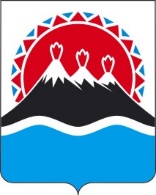 МИНИСТЕРСТВО СТРОИТЕЛЬСТВА И ЖИЛИЩНОЙ ПОЛИТИКИКАМЧАТСКОГО КРАЯПРИКАЗ № [Номер документа]г. Петропавловск-Камчатскийот [Дата регистрации]Об утверждении положения о Комиссии по определению списка получателей социальной выплаты на уплату первоначального взноса по ипотечному жилищному кредиту (займу) на приобретение жилого помещения в Камчатском краеМинистр[горизонтальный штамп подписи 1]А.Г. ДегодьевПриложение к приказу Министерства строительства и жилищной политики Камчатского края от [Дата регистрации] № [Номер документа]